CIÊNCIAS - CONSTELAÇÕES 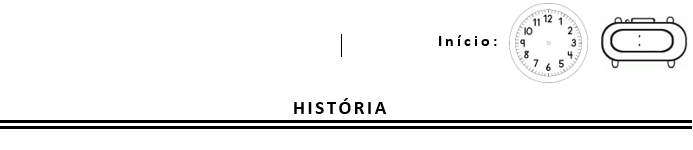 Há uns 10 mil anos, o homem já percebia que as estrelas do céu eram bem diferentes umas das outras e, por isso, resolveu reunir as estrelas em grupos, que nós chamamos de constelações.O conceito de constelação surgiu durante a Pré-História, quando as pessoas as usavam para descrever suas crenças ou mitologia, por isso, diferentes civilizações adotaram, ao longo da história, as suas próprias constelações.        	Depois de mapeá-las, o homem passou a imaginar figuras formadas por elas, como se fosse uma brincadeira de ligar pontos. Conforme os desenhos apareciam, as constelações recebiam um nome.        	Também desempenharam importante papel durante as navegações, pois eram usadas como orientação.As constelações de conhecimento do Ocidente são as 48 adotadas pelos gregos, em II a.C.. Elas são fruto da pesquisa do astrônomo Claudio Ptolomeu, no Almagesto, um dos marcos no estudo da Astronomia.Outros astrônomos também tiveram importância nos estudos das constelações celestes:  Johann Bayer, Johannes Hevelius, e o astrônomo francês Nicolas Louis de Lacaille.Em 1922, a União Astronômica Internacional (UAI) implantou o conceito de constelações, oficializando o nome de 88 constelações para estudos científicos.1.     Para você, o que são constelações?2. O que você sabe ou já ouviu falar sobre elas?3.     Quais delas você conhece?         4. Escreva uma ou mais coisas que gostaria de saber a respeito do assunto. 